                                                                                    Name: _____________________________________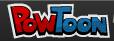                                                                                                Story Board